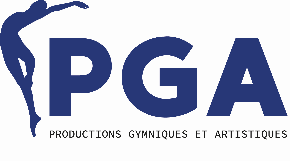 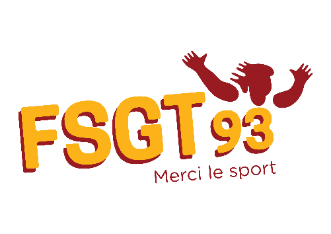 CLUB :Contact et adresse :Nom de l’animatrice(eur) de la production :Championnat ou Festival*Le programme étant réalisé le samedi 25 février 2022, merci de nous laisser un numéro où il sera possible de vous joindre ce jour là : Catégorie de production :	     1           2              3               4        cocher la case(45 € d’engagement par production en championnat)*(40 € d’engagement par production en festival)*Phrase de présentation (facultatif)   ............................................................Matériel souhaité : ..................................................................................* rayer la mention inutileA RENVOYER AVANT LE 25/02/2022AU SIEGE DU COMITE FSGT 93165 rue de Paris-93000 BobignyMail possible pour les engagements mais chèque à envoyer ou virement à réaliserTOUT ENGAGEMENT PARVENU APRES LE 25/02/2022NE SERA PAS PRIS EN CONSIDERATION(accompagné du chèque et de la liste nominative)VEUILLEZ UTILISER UNE FEUILLE PAR GROUPE ENGAGE ET Y JOINDRE LA LISTE PARTICIPANTS. MERCI D’AVANCE.CATEGORIE D’AGENOMBRE DEPARTICIPANTSTITREDE LA PRESTATIONTITRE DE LA MUSIQUE ET REFERENCE 